Editorial Brief Doc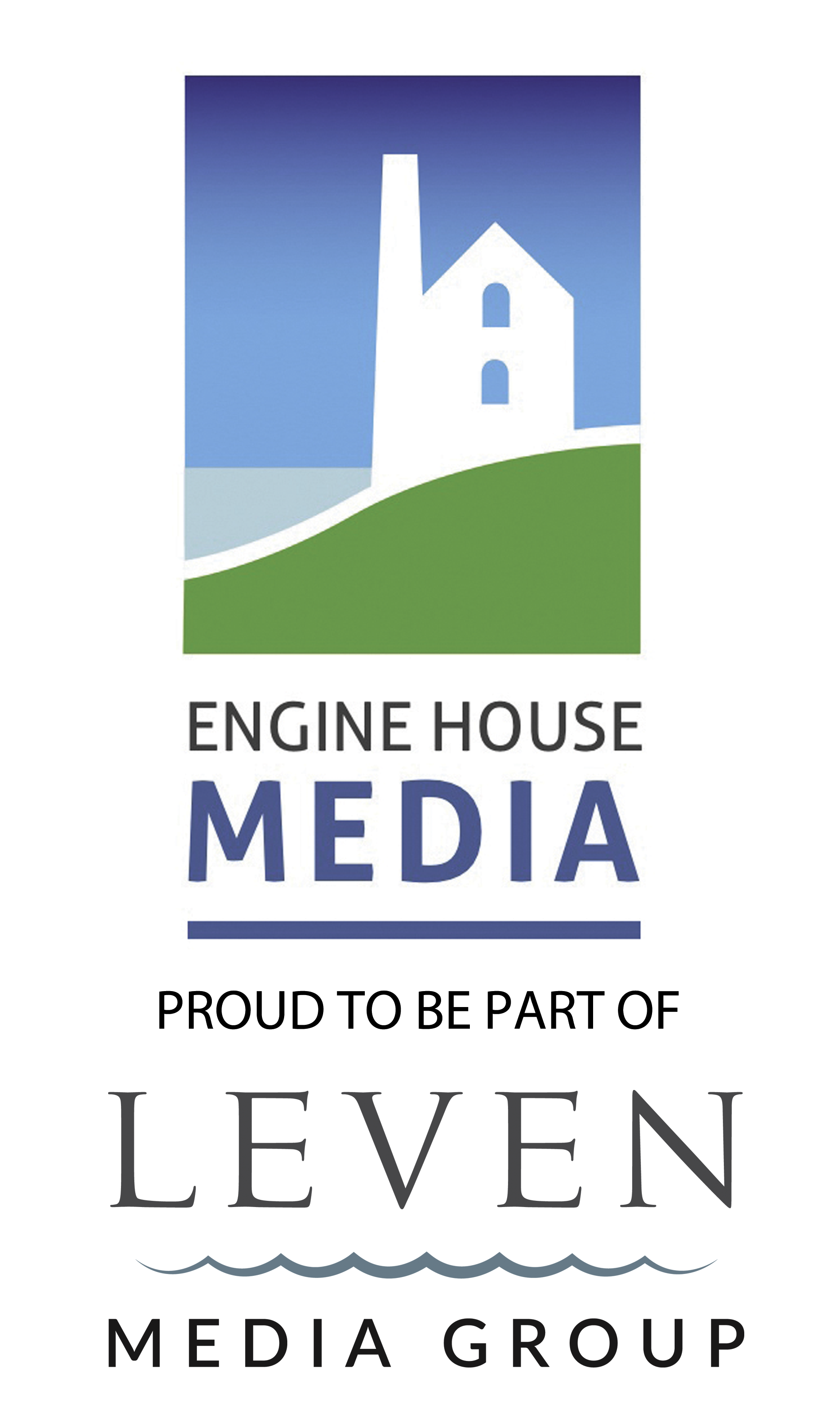 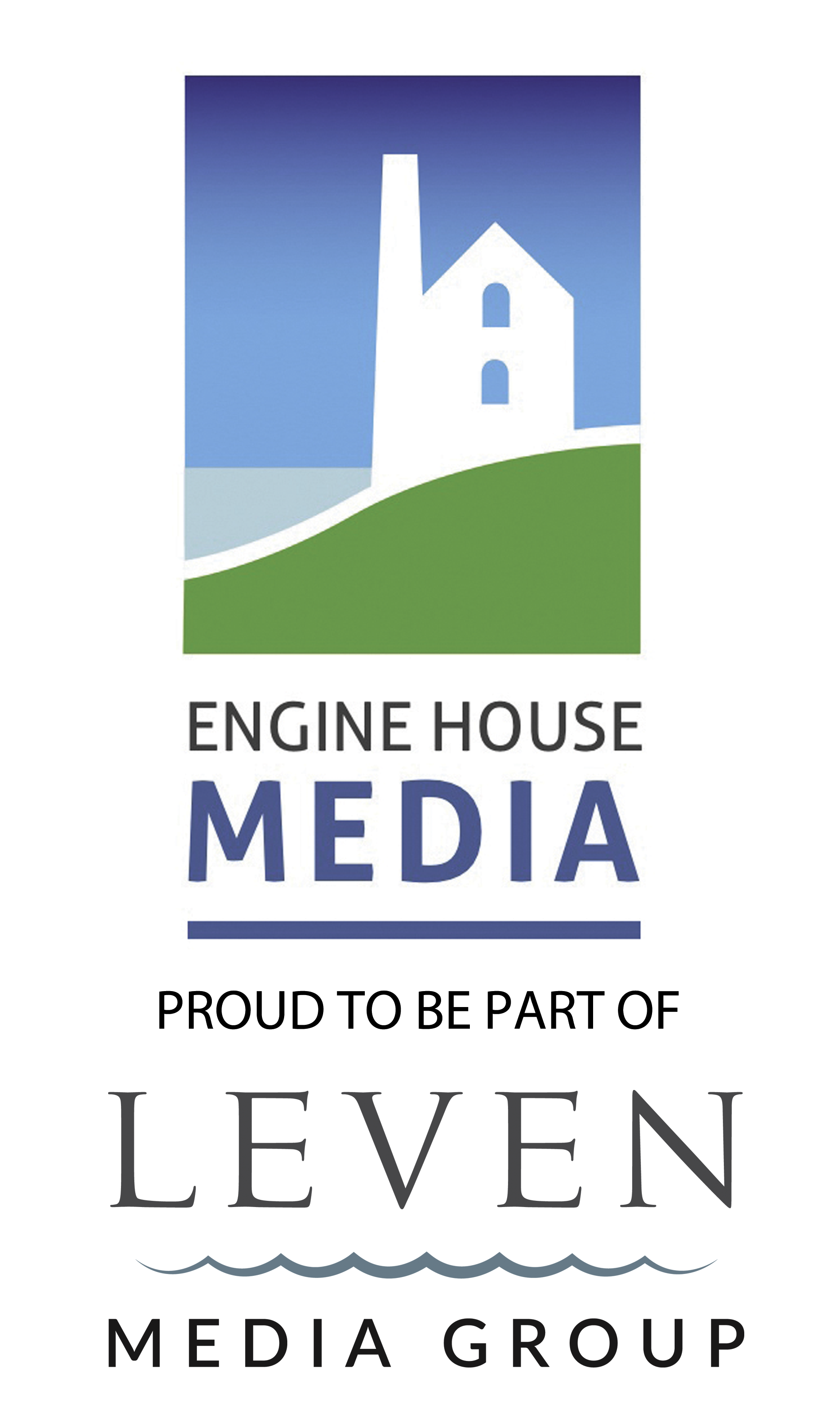 Please return this file to us along with your imagery so we can get started with creating your content in print, online and digital.Please bear in mind that editorials do not carry a company logo